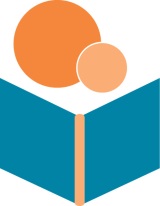 Everybody Wins! Vermont Reading Mentor Application 2013-2014                                   (revised 9/4/13)Thank you for your interest in becoming an EW! VT mentor. We are responsible for screening all mentors who enter the school through our reading programs. Please fill out the following questions completely. We strive to complete the approval process within three weeks. After the application is approved, we will schedule an orientation and training session.Questions regarding this process? Please contact our central office: (802) 229-2665 or info@ewvt.org.* - Required informationBasic Information:*Full Name: _________________________________ Preferred Nickname or Salutation:	*Other names you have used (including maiden name): 	*Home Address: 	*City: ____________________________________*State: _____________ *Zip Code: 	Employment Status:  Check all that apply and   circle   the one that you consider to be your primary status□ Student       □ Small Business      □ Non-Profit      □ Unemployed      □ Retired        □ Self-Employed   □ Large Business/Corporation      □ School or School District/SU      □ Other: 	Current Job Title: 	Current Employer: 	Work Address: 	City: ____________________________________State:_____________ Zip Code: 	*Preferred Mailing Address:    □ Home Address   □ Business AddressContact Information:E-mail Address: __________________________	 Alternate E-mail Address: 	*Home Phone: ___________________________ 	Cell Phone: 	Work Phone: ___________________Ext:______	Fax: 	Emergency Contact: *Name: ___________________ *Phone Number: _______________  Relation to Applicant: 	Screening Information & Demographics:*Date of Birth: ___________________ *Gender: _________ *Ethnicity: 	*Last 4 Digits of Social Security Number: _________ *Birthplace (city, state, country): 	*Please list any state(s) other than Vermont of which you have been a legal resident:Marital Status:    □ Single    □ MarriedEducation Level:    □ Some High School    □ High School or GED   □ Some College    □ Associate’s Degree    □ Bachelor’s Degree    □ Master’s Degree       □ Professional Degree    Other Education: 	If you are currently in school, what is the status of your schooling? _________________________________________________________________________________	*References:   Please list five references who we may contact for screening purposes. One reference must be a work reference, unless there are extenuating circumstances. Personal references need to have known you for at least one year.Application Information:*Do you understand the commitment is for one year?   □ Yes   □ No    *I would like to work with a child who is: □ Male  □ Female  □ No Preference            Preferred Age: 	Preferred School or Community: 	Application Information (continued):*How did you hear about this program? Why are you interested in mentoring?Please list any previous mentoring experience and/or work with youth:Why do you think you would be a good mentor?What are some of your skills and hobbies?What are some of your favorite subjects to read/learn about?If you speak any other languages (in addition to English), please list below:If this program is not the right fit for you, would you be interested in learning about other mentoring opportunities in your area?Confidential:  Everybody Wins! Vermont requires the following information from all volunteers who are working with children.  Thank you for your help in providing the safest environment possible for our youth. Answering “yes” does not automatically disqualify you from becoming a mentor.* Are there pending criminal charges against you?	 * Have you been convicted of any felony or misdemeanor classified as an offense against a person or family, or an offense of public indecency or a violation involving a state/federally controlled substance?	 * Have you ever been arraigned for or convicted of child abuse or neglect or of sexually abusing or molesting a youth 18 or younger?	 * Have you ever received treatment for alcohol or substance abuse?	 * Have you ever been treated or hospitalized for an emotional/psychiatric condition?	 * Other than the above, is there any fact or circumstance involving you or your background that could call into question your being entrusted with working with youth?	 *If you answered “yes” to any of the above questions, please explain: Media Release: I agree to have my photograph or remarks published by Everybody Wins! VT in related media pieces, newsletters, web pages or other documentation in support of Everybody Wins! VT.	       
I agree to allow Everybody Wins! VT to grant permission to Mobius, Vermont’s Mentoring Partnership, to have my photograph or remarks published in related media pieces, newsletters, web pages or other documentation in support of promoting the mentoring cause statewide.	      PLEASE READ THE FOLLOWING CAREFULLY BEFORE SIGNING THIS APPLICATIONI understand that this is an application for and not a commitment or promise of a volunteer opportunity. I understand that Everybody Wins! Vermont is not obligated to provide a reason for their decision in accepting or rejecting me as a mentorI certify that I have and will provide information throughout the selection process, including on this application and in interviews with Everybody Wins! Vermont, that is true, correct and complete to the best of my knowledge. I certify that I have and will answer all questions to the best of my ability and that I have not and will not withhold any information that would unfavorably affect my application for a volunteer position. I understand that misrepresentations or omissions may be cause for my immediate rejection as an applicant for a volunteer position with Everybody Wins! or my termination as a volunteer. I hereby authorize Everybody Wins! Vermont to request and obtain any and all records, documents and information relating to my Everybody Wins! activities, about me from employers, agencies and references included on my application.  I understand that Everybody Wins! Vermont will check my records on the national sex offender registry, the Vermont child abuse and neglect registry, and the Vermont criminal conviction search. I fully consent to the release of such records, documents, and information to Everybody Wins! and Everybody Wins! Vermont’s designated representatives.  I release and agree to hold harmless from liability any person or organization that provides information. I understand that this information may be disclosed by Everybody Wins! Vermont’s officials to persons involved in the implementation of Everybody Wins! activities and programs.  I hereby release Everybody Wins!, its directors, officers, partners, employees, affiliates, agents, successors, and its designated representative from any and all claims that may result from the release and disclosure of such information.Signature: ______________________________________ Date:  	Please give your complete signed application to your School Coordinator, or email, post mail or fax it to:Everybody Wins! VermontP.O. Box 34  Montpelier, VT  05602Phone: (802) 229-BOOK (2665)    Fax: (802) 229-1010   Email: info@ewvt.orgName & Mailing AddressPhoneE-mailRelationshipLength of Relationship12345